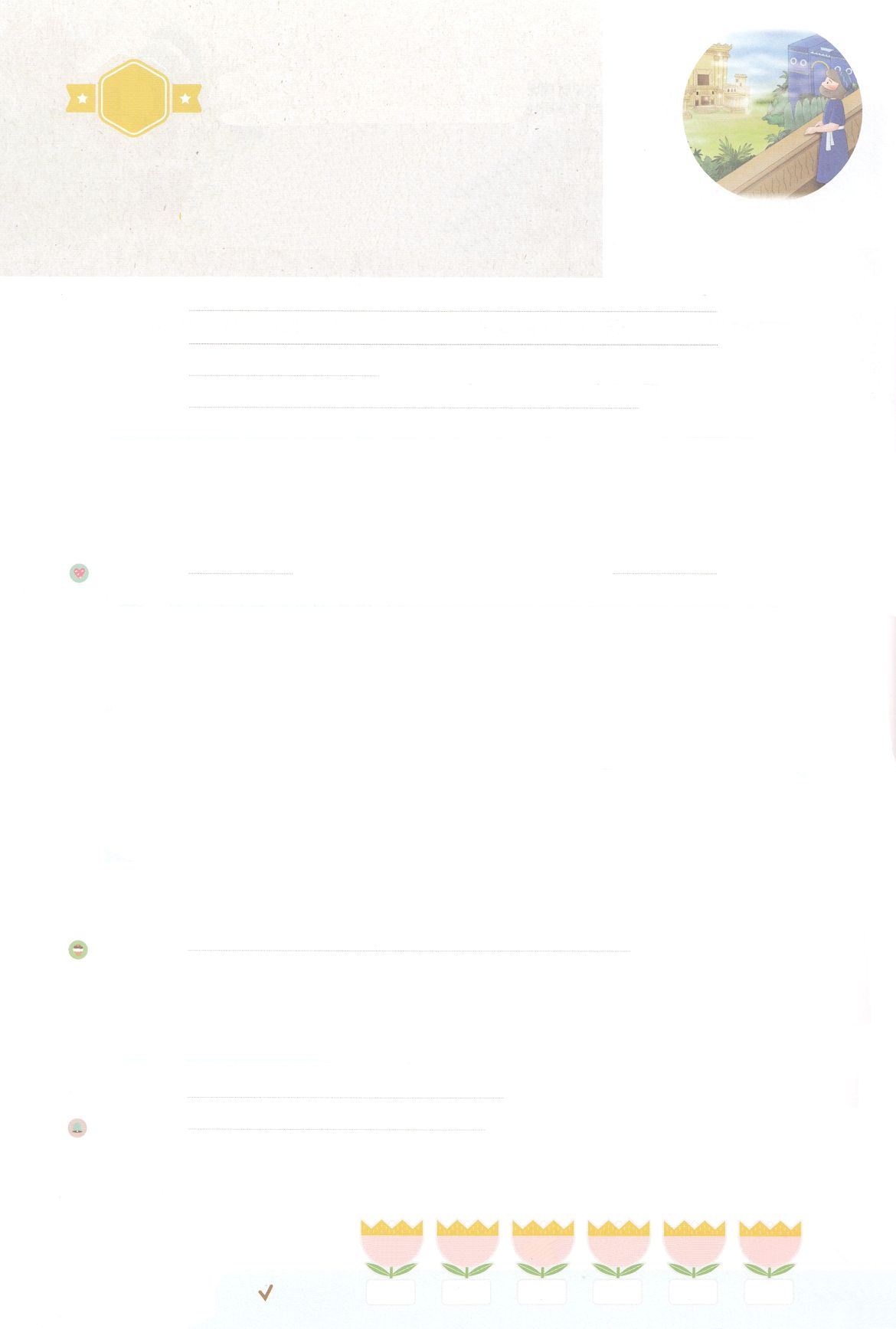 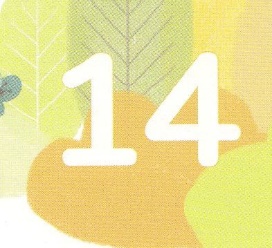 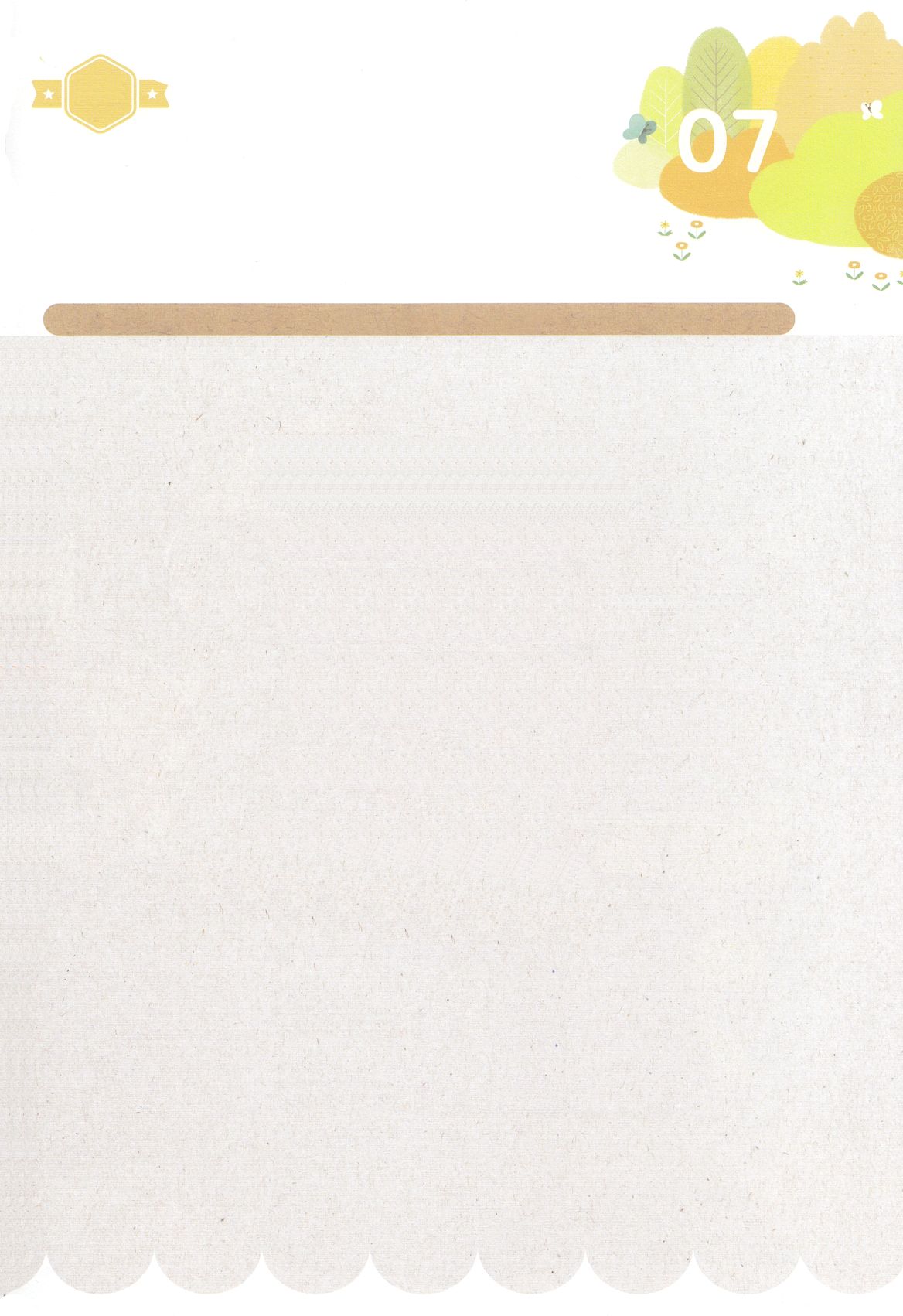 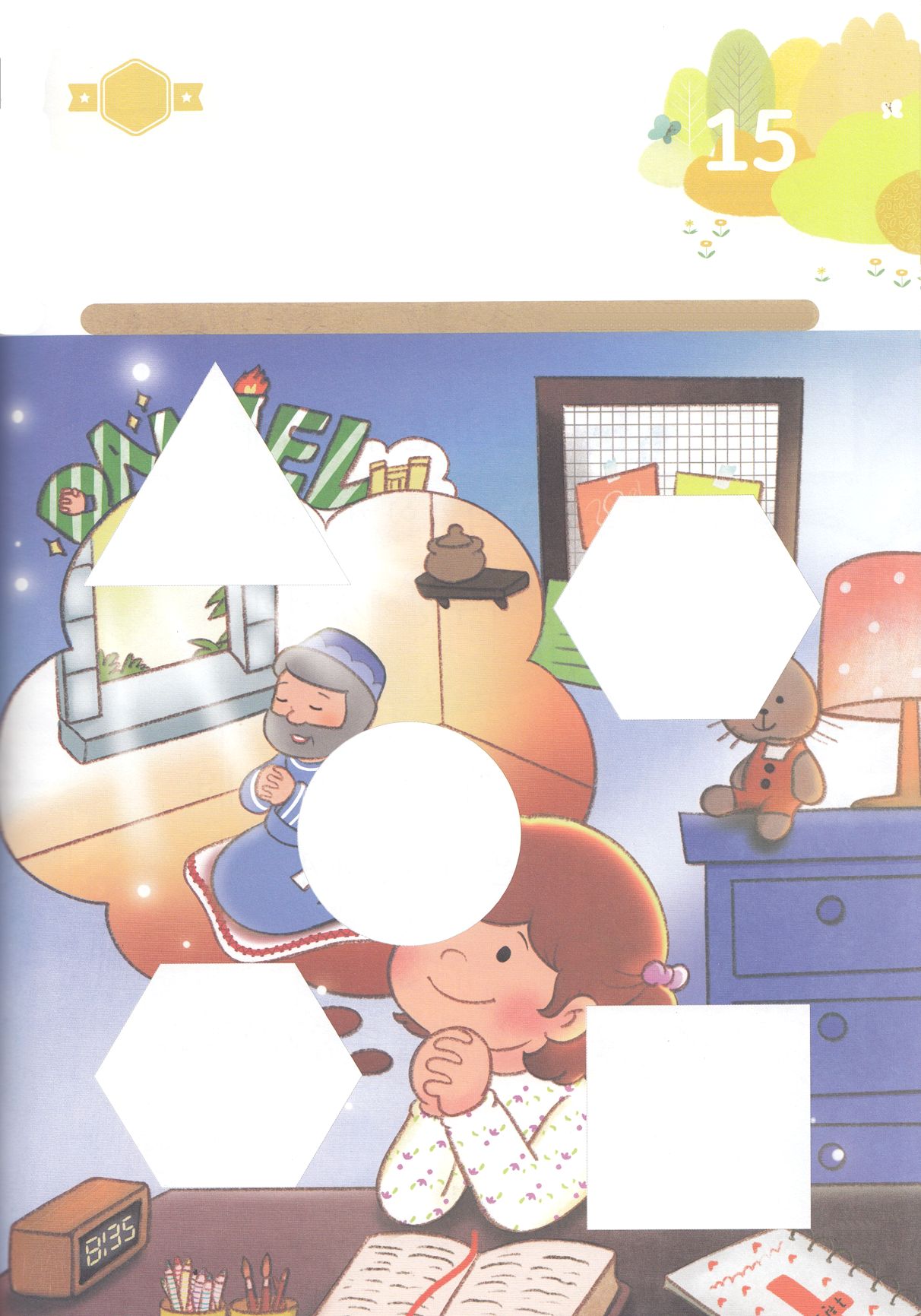 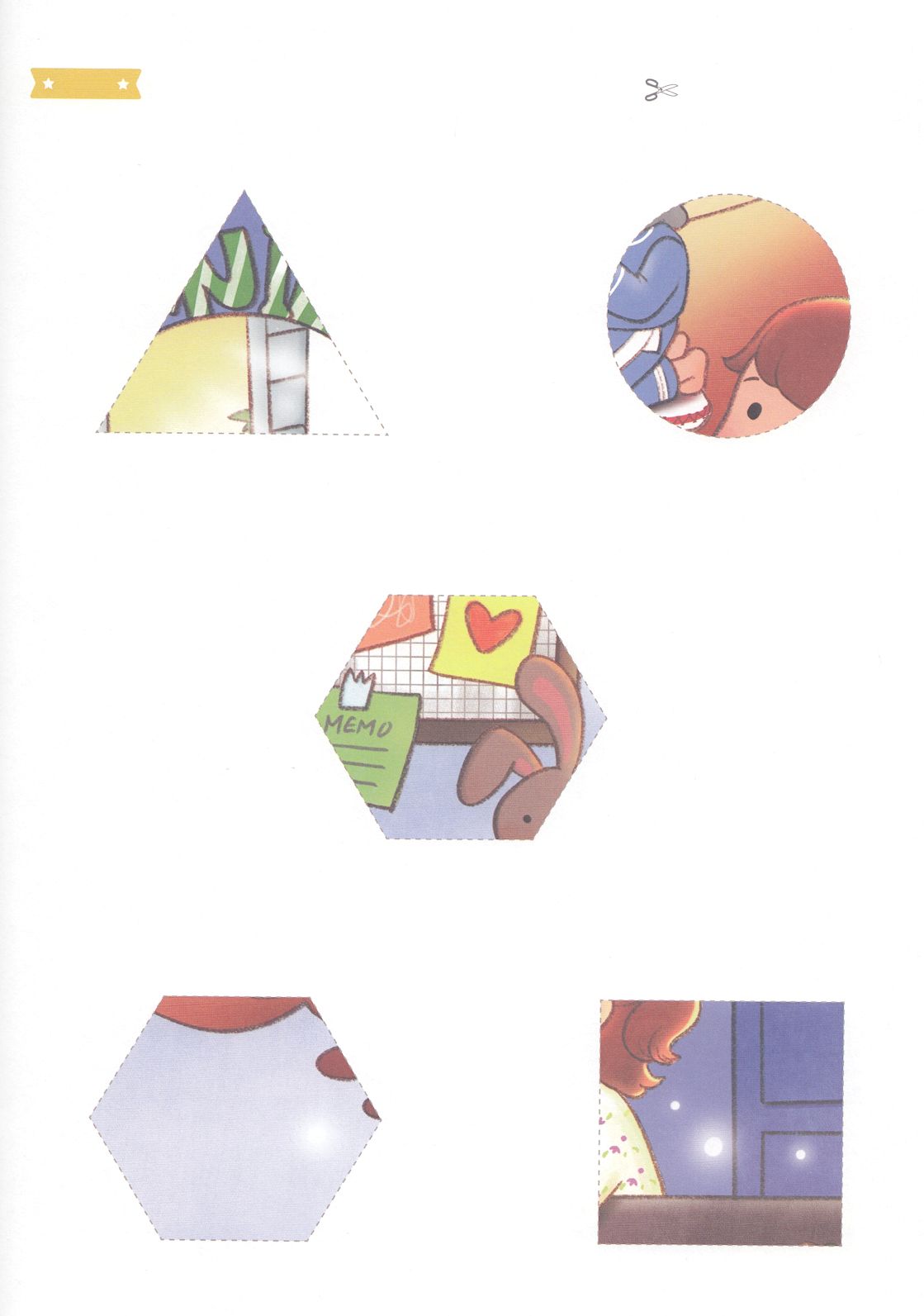 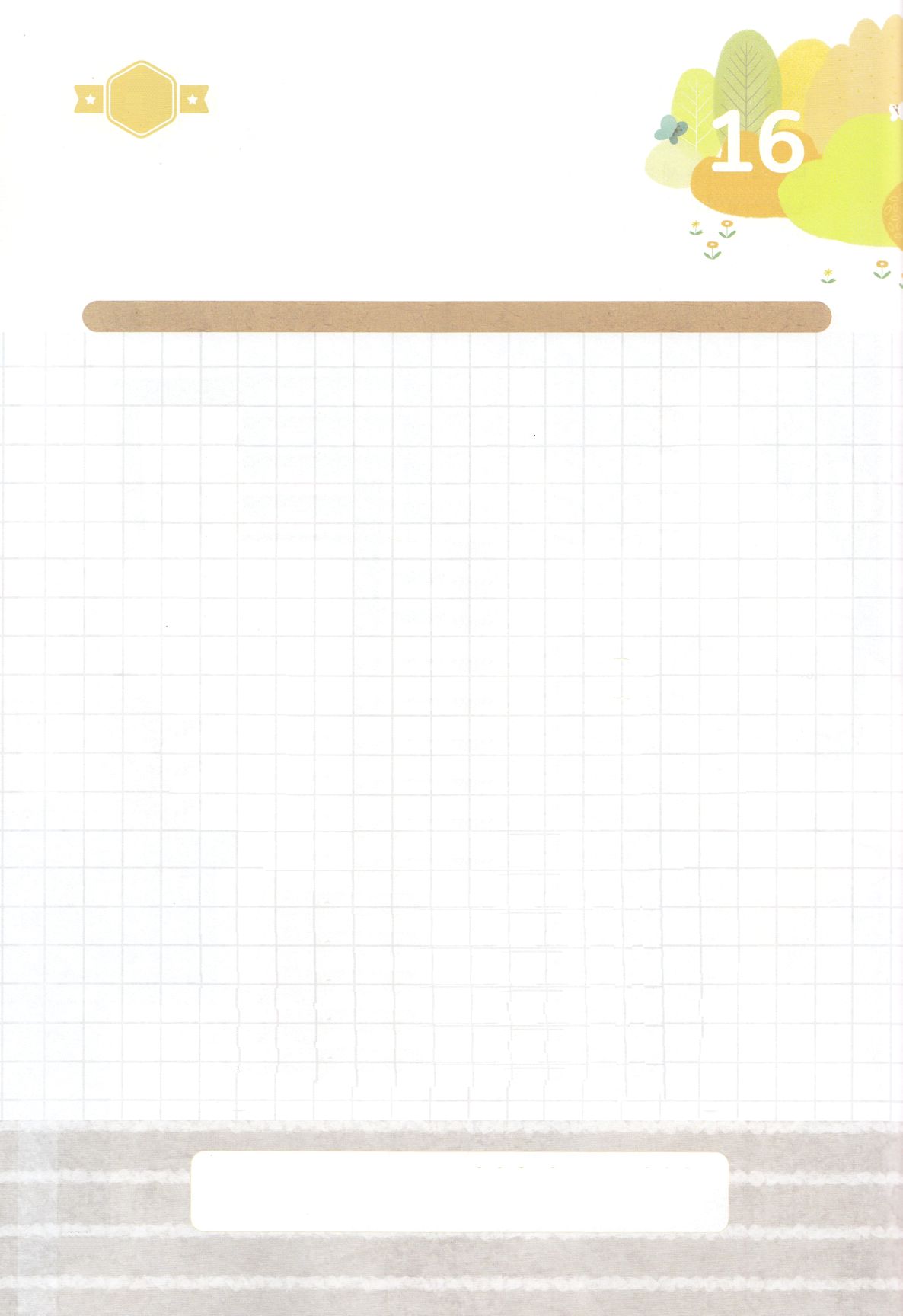 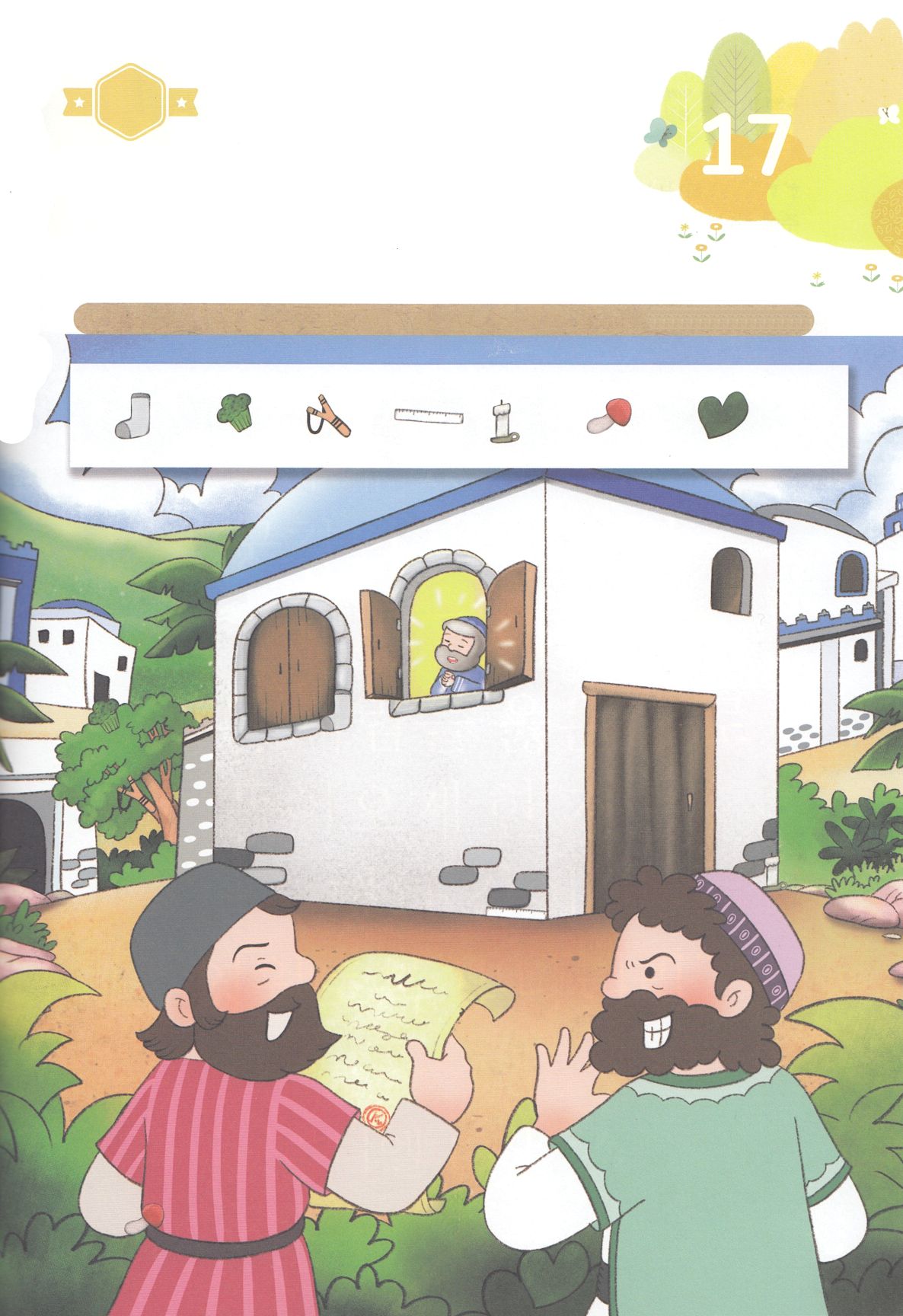 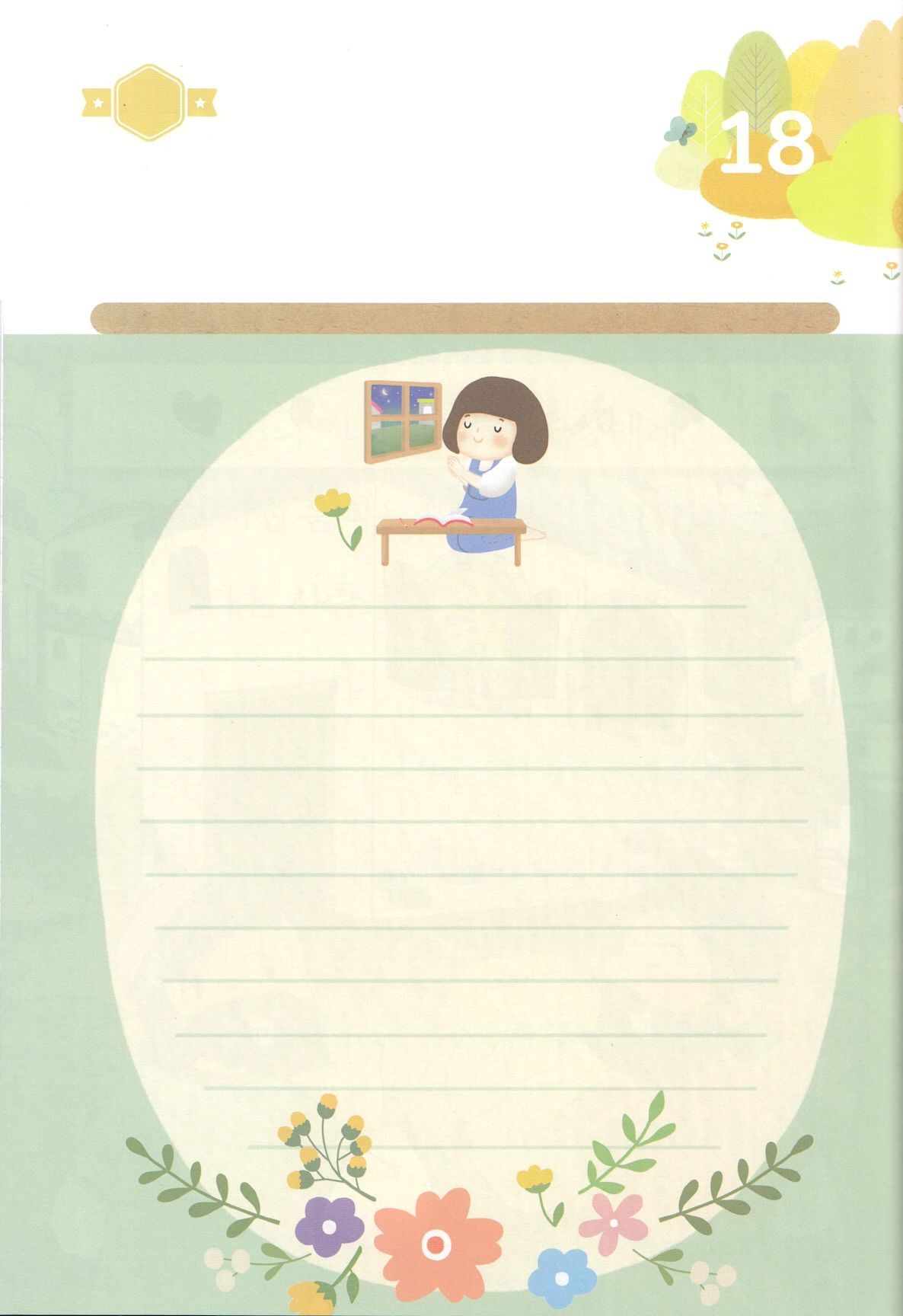 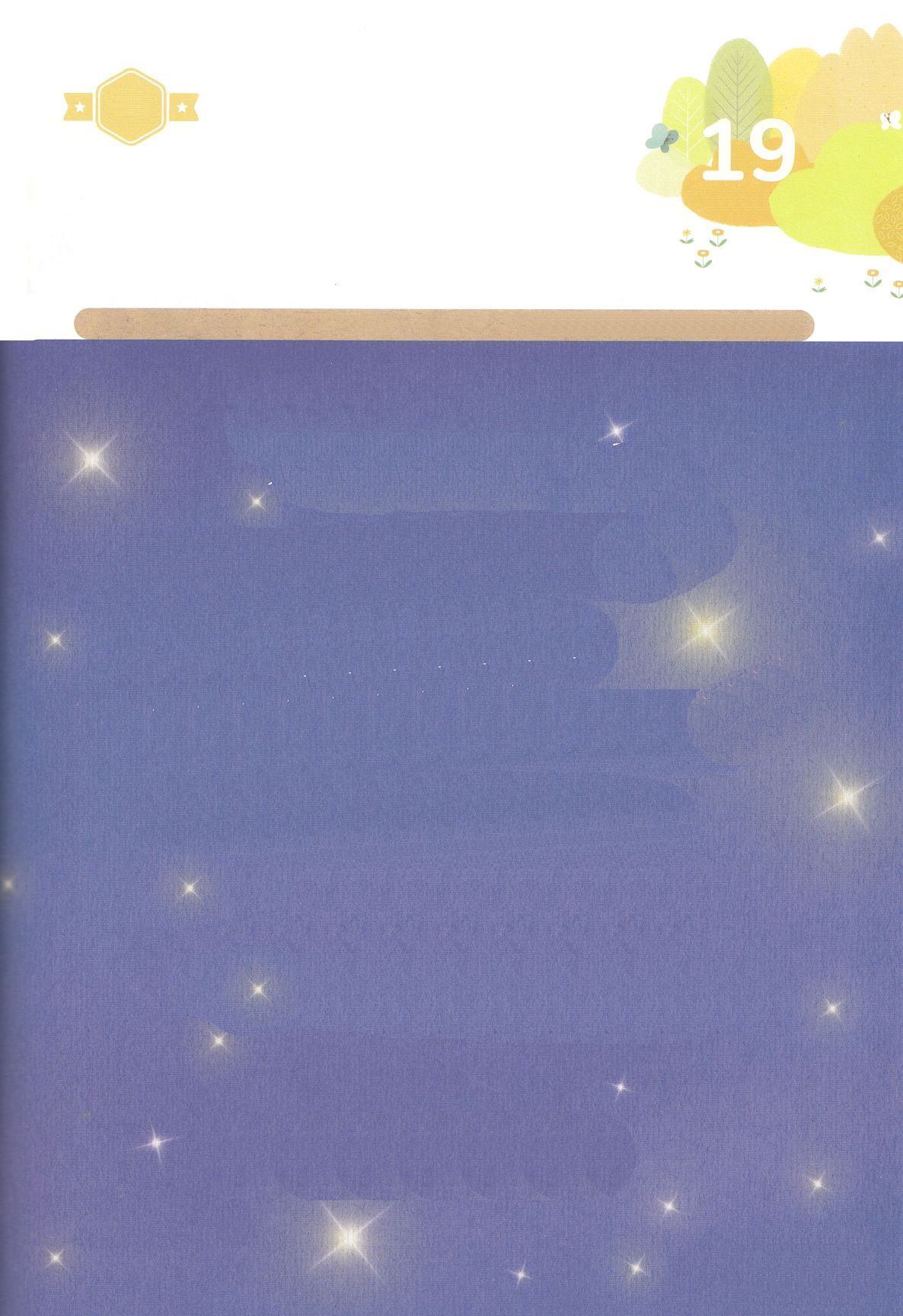 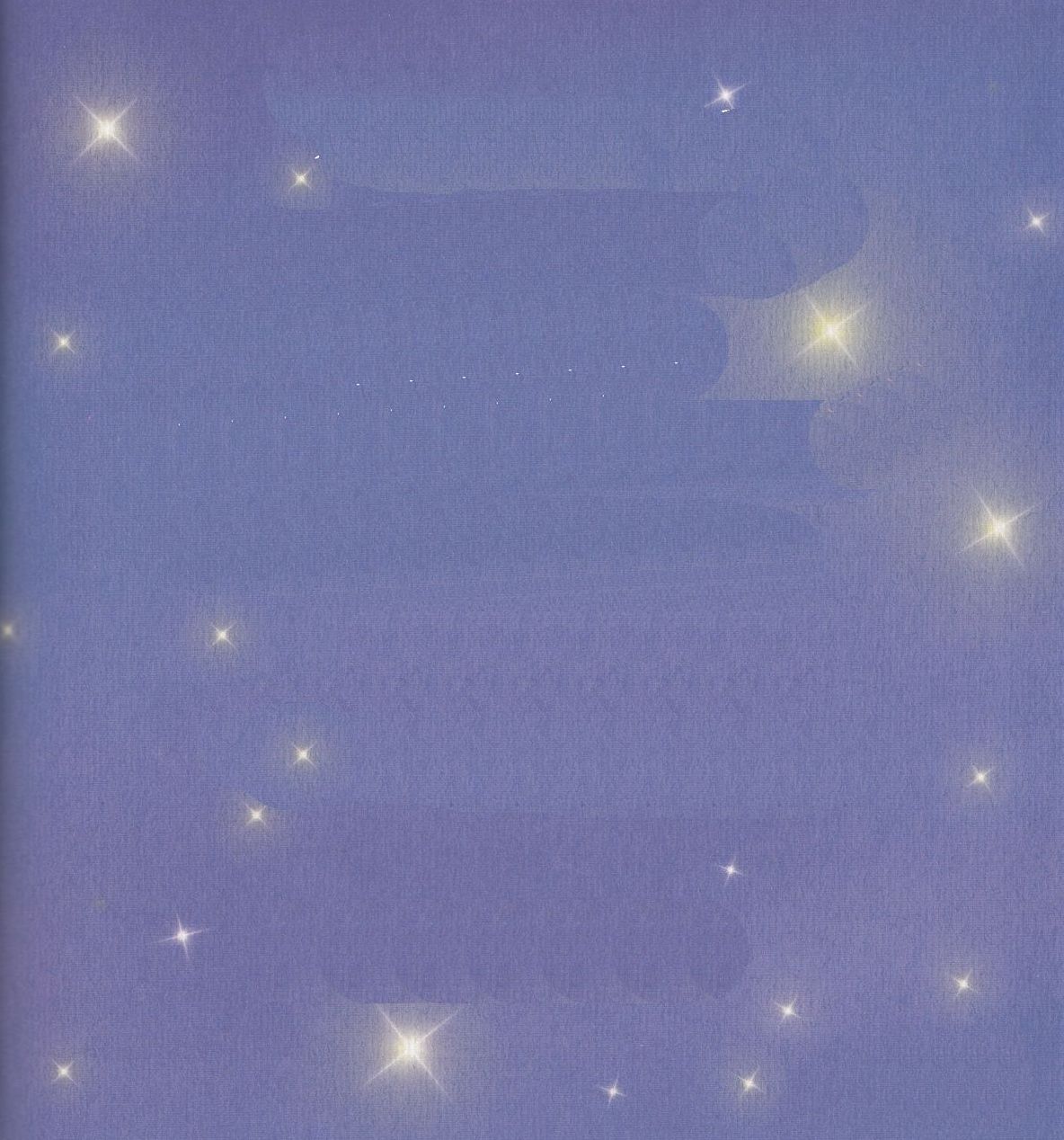 しりょぶかいひとびとはおおぞらのかがやきのようにかがやきおおくのものをぎとしたものは、よよかぎりなく、ほしのようになる。